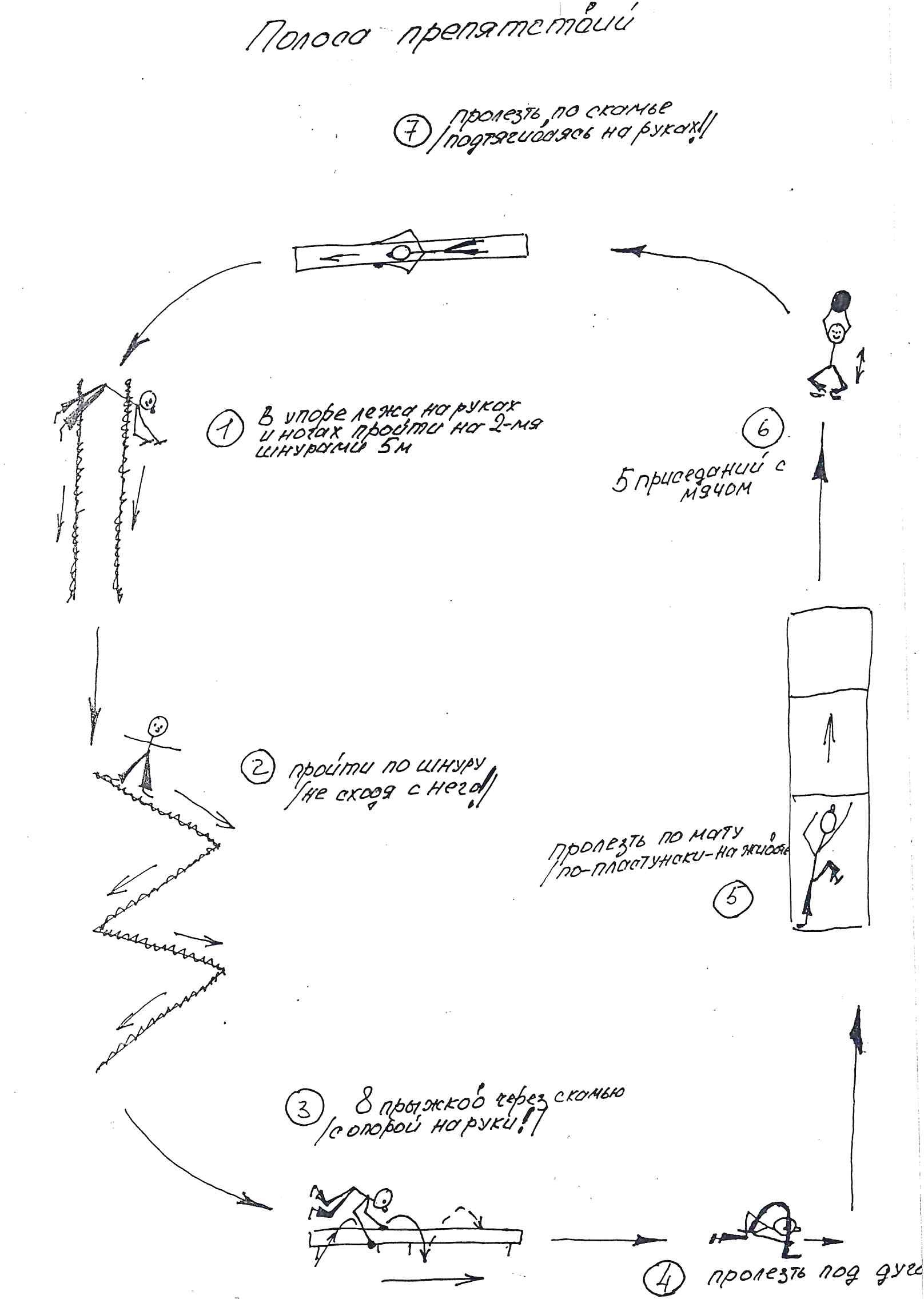 I1234567II12IIIПодготовительная частьПостроениеСообщение задач урокаХодьба- на носках, на пятках- перекатом с пятки на носокПодскокиБегХодьба с подниманием и опусканием рук1-2 – поднять руки через стороны             вверх3-4 – опустить руки внизПерестроение в 2 шеренгиКомплекс ОРУ      1. Ходьба на месте      2. Ходьба с кругами рук вперед      3. И.п. – полуприсед, руки к            плечам      1 – выпрямить ноги и руки      2 – И.п.      4. И.п.- ноги врозь, руки в             стороны      1 – приставить правую ногу,             хлопок перед собой      2 – И.п.      3 – приставить левую ногу,              хлопок перед собой      5. Шаги с упором на носок и            разворотом пятки       1-2 – вперед с правой ноги       3-4 – вперед с левой ноги       5-6 – право с правой       7-8 – влево с левой ноги       1-2 – назад с правой ноги       3-4 – назад с левой ноги       5-6 – вправо с правой ноги       7-8 – влево с левой ноги      6. И.п.- основная стойка       1 – шаг левой ногой       2 – мах правой вперед       3 – шаг правой назад       4 – шаг левой назад       5-8 – то же с другой ноги       7. И.п. – ноги врозь руки на            пояс       1 – наклон с рукой вправо       2 – наклон вправо вперед              прогнувшись, рука вперед       3 – наклоны с касанием рукой                 стопы       4 – И.п.       5-8 – то же в другую сторону       8. Прыжки с поворотом на 90               градусов через каждые 2               счета        9.  Прыжки вправо, влево с               разгибанием и сгибанием               рук вверх        10. И.п.-ноги врозь, руки в                 стороны       1 – с поворотом вправо               опуститься на левое колено       2 – И.п.       3 – с поворотом влево              опуститься на правое колено         12. И.п. основная стойка       1 – шаг левой ногой вперед на              пятку, левая рука вперед       2 – шаг правой ноги к левой,              правая рука вперед       3 – шаг левой ногой назад, руки              отводим в стороны       4 – шаг правой ногой назад,              руки опуститьОсновная частьПрохождение полосы препятствий- прыжки через скамью- пролезть под дугой- лазание по матам- приседание с мячом- лазание по скамье- передвижение приставным шагом в упоре лежа- ходьба по линииАкробатикаСед ноги врозь – наклон впередИз положения, лежа на спине, согнувшись перейти в сед, в группировке1 - группировка2 - И.п.Из положения лежа на спине1- поднять ноги вверх2 – опустить за голову3 – лечь на спину ноги вверх4 – опустить ногиИз седа в группировке выполнить перекат на спину с опорой на прямые руки, согнувшись.Из упора присев перекатом на спину выполнить стойку на лопатках.Их упора присев перекат на спину и вернуться в и.п.И.п. – упор присев1 – принять упор стоя углом2 – И.п.Кувырок вперед     Эстафеты:Кувырок вперед, проползти по мату перепрыгнутьЗавязывание узлов на жгутеЗаключительная частьПостроениеИгра на внимание «Акулы-змеи»Подведение итоговДомашнее задание11-12 мин.32 счета16 счетов16 счетов2 круга4 раза8 счетов8 счетов8 раз8 раз8 шагов8 раз4 раза8 раз16 раз8 раз25 мин.8 раз2 раза2 раза2 раза2 раза2 раза4 раза4 раза1 раз1 раз3-4 минПостроение в шеренгуСпину держать прямоТемп умеренныйНа восстановление дыханияРазомкнуть строй на расстояние вытянутых рукПод музыку Ю. Энтина «Чунга Чанга»Руки вверх, в сторонуВытянутые руки не опускать во время хлопкаПо 2 шага в одном направлении с правой и левой ногиМах ноги вперед через сгибание в коленеНоги прямые4 прыжка с поворотом вправо, 4 прыжка с поворотом влевоРуки не опускатьПод музыку И.Светина «Мечта»опираясь руками о скамьюне сбить дугулежа на животе,                      расстояние 8 м.ноги на ширине плечподтягиваясь рукамирасстояние 5 мс линии не сходитьподрядБлиже подтянуть к себе стопыНе переворачиваться через головуНе переворачиваться через головуСтоять 3 счетаРуки согнуть, подбородок придать к грудиПодбородок прижать, спину округлить. После кувырка встать ноги вместе, руки в стороны.Эстафеты передавать хлопком ладони под музыку И.Светина «Колобок и 2 жирафа»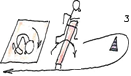 Количество узлов за 3 сек.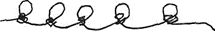 в шеренгу на времядопустивший ошибку делает шаг назадвыполнять сгибание и разгибание рук в упоре лежа на коленях девочки (по 10 раз ежедневно)